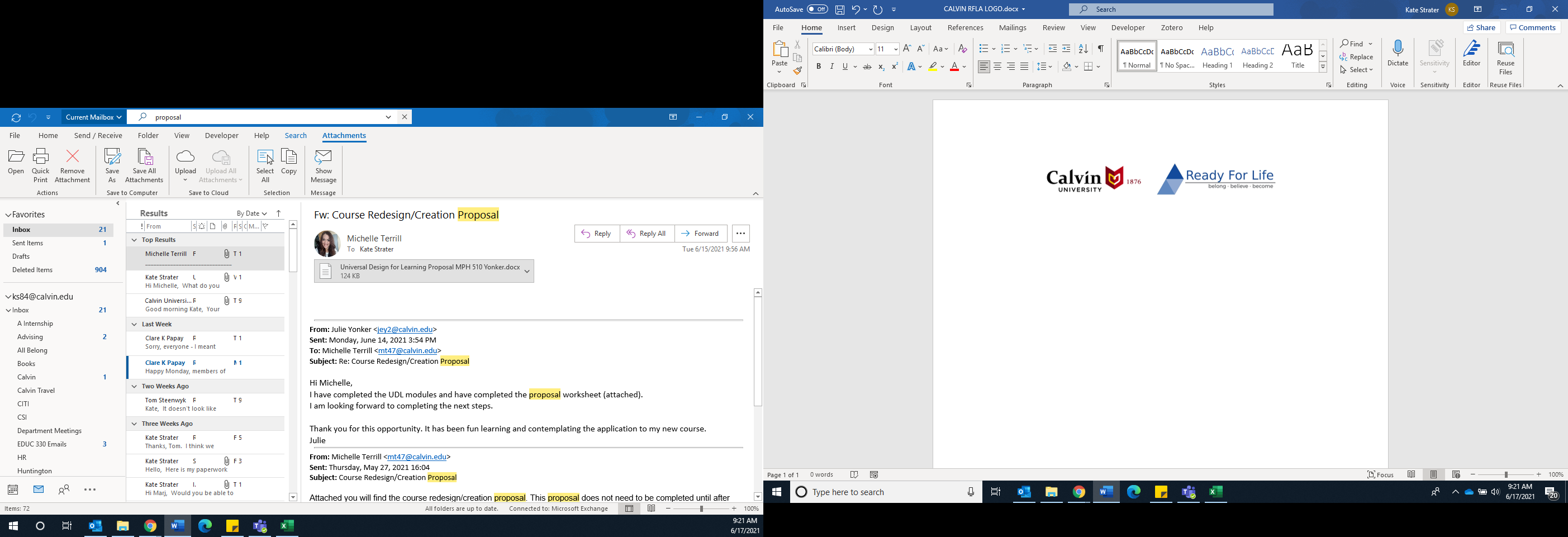 Financial Aid Options:Equitable tuition rate: All Ready for Life Academy enrollees are automatically charged a discounted tuition rate that is equal to the average out-of-pocket rate charged to all Calvin students.Tuition assistance: The Ready for Life organization offers need-based aid each year.  Ready for Life will make the need-based aid application available to you after admission to the program.Federal Financial Aid: RFLA enrollees to apply for Federal Pell Grants, Federal Supplementary Educational Opportunity Grants, and Federal Work-Study programs. You can view requirements and apply through: https://studentaid.gov/understand-aid/eligibility/requirements/intellectual-disabilities (the national website has not yet been updated with our CTP approval)Michigan Foundation for Exceptional Children Scholarships: The Michigan Council for Exceptional Children created the Michigan Foundation for Exceptional Children (MFEC) in 2001. This scholarship program is intended to provide support for educational/training opportunities when students are no longer eligible for special education (and Section 504) programs and services provided by public education (i.e., graduation or reaching 26 years of age).Awards can be granted up to $1,500 and would support anything from transportation, special equipment, tutoring, including tuition. These funds are intended to augment, not replace, funds available through other agencies.  More information can be found here: https://michigancec.org/mfec-scholarshipsMichigan Rehabilitation Services: Individual services may be available to you through Michigan Rehabilitation Services.  Depending on eligibility, you may be eligible for funding for supplies, accommodations, and tuition assistance for courses that support employment goals.  More information can be found here: https://www.michigan.gov/leo/0,5863,7-336-94422_97702_98375---,00.html